Zásady spracovania osobných údajov a systém ochrany osobných údajov podľa nariadenia GDPRPrevádzkovateľ (správca) Vašich osobných údajov podľa článku 4 bod 7. Nariadenia Európskeho parlamentu a rady (EÚ) 2016/679 o ochrane fyzických osôb v súvislosti so spracovaním osobných údajov a o voľnom pohybe takýchto údajov (ďalej len GDPR)  je spoločnosť : BASTAV SL s.r.o., Nová Ľubovňa 658, 065 11 Nová Ľubovňa, IČO: 45 691 771  Kontaktné údaje správcu sú :Email: bastavsro@gmail.com        Telefón: 0949 254 440  Čo je osobný údaj?Osobnými údajmi sú údaje týkajúce sa identifikovanej fyzickej osoby, alebo identifikovateľnej fyzickej osoby, ktorú možno identifikovať priamo alebo nepriamo, najmä na základe všeobecne použiteľného identifikátora, iného identifikátora ako je napríklad meno, priezvisko, identifikačné číslo, lokalizačné údaje, alebo online identifikátor, alebo na základe jednej alebo viacerých charakteristík alebo znakov, ktoré tvoria jej fyzickú identitu, fyziologickú identitu, genetickú identitu, psychickú identitu, mentálnu identitu, ekonomickú identitu, kultúrnu identitu alebo sociálnu identitu. Čo je spracúvanie osobných údajov? Spracúvaním osobných údajov je spracovateľská operácia alebo súbor spracovateľských operácií s osobnými údajmi alebo súbormi osobných údajov, najmä získavanie, zaznamenávanie, usporadúvanie, štruktúrovanie, uchovávanie, zmena, vyhľadávanie, prehliadanie, využívanie, poskytovanie prenosom, šírením alebo iným spôsobom, preskupovanie alebo kombinovanie, obmedzenie, vymazanie, bez ohľadu na to, či sa vykonáva automatizovanými prostriedkami alebo neautomatizovanými prostriedkami.Prevádzkovateľ  (Správca)  nemá povinnosť vymenovať/určiť  Zodpovednú Osobu.Zdroje a kategórie osobných údajov:Prevádzkovateľ spracováva osobné údaje (priamo od vás) ktoré ste mu poskytli, alebo osobné údaje ktoré získal na základe plnenia Vašej objednávky.Vaše identifikačné a kontaktné údaje  a údaje nevyhnutné na plnenie zmluvy.Zákonný dôvod a účel spracovania :Zákonným dôvodom spracovania je:Plnenie zmluvy medzi Vami a prevádzkovateľom podľa článku 6 ods.1 písmeno b) GDPR Oprávnený záujem prevádzkovateľa na poskytovanie priameho marketingu podľa článku 6 ods.1 písmeno f) GDPR Váš súhlas so spracovaním osobných údajov na účely poskytovania priameho marketingu podľa článku 6 ods.1 písmeno a) GDPR Účelom spracovania osobných údajov je :Vybavenie Vašej objednávky a výkon práv a povinností vyplývajúcich zo zmluvného vzťahu medzi Vami a prevádzkovateľom. Pri objednávke sú vyžadované osobné údaje nevyhnutné pre úspešné vybavenie objednávky.(meno, adresa, kontakt), podľa čl. 6 ods. 1 písm. b) Nariadenia (s tým súvisí aj následné uskutočnenie platby, dodanie tovaru alebo služby, vybavovanie reklamácie a pod.); spracúvanie osobných údajov zákazníka prebieha bez súhlasu zákazníka, nakoľko právnym základom spracúvania jeho osobných údajov na účely plnenia zmluvy je konkrétna zmluva uzavretá na diaľku medzi zákazníkom a prevádzkovateľom. Poskytnutie osobných údajov je nevyhnutná požiadavka na uzatvorenie a plnenie zmluvy, bez poskytnutia osobných údajov nie je možné uzavrieť zmluvu či zo strany prevádzkovateľa plniť jej podmienky.Zasielanie marketingových ponúk a činenie ďalších marketingových aktivít.Zo strany prevádzkovateľa nedochádza k automatizovanému individuálnemu rozhodovaniu v zmysle článku 22 GDPR .Doba uchovávania:Prevádzkovateľ uchováva osobné údaje Po dobu nevyhnutnú k výkonu práv a povinností vyplývajúcich so zmluvného vzťahu medzi Vami a prevádzkovateľom a uplatňovania nároku vyplývajúceho  z týchto zmluvných vzťahov .Po dobu než je odvolaný súhlas so spracovaním osobných údajov pre účely marketinguPo uplynutí doby uchovávania osobných údajov ktorá vyplýva zo zákona č. 395/2002 Z. z. Zákon o archívoch a registratúrach a o doplnení niektorých zákonov prevádzkovateľ osobné údaje vymaže.Príjemcovia osobných údajov Kto je príjemca?Príjemcom je každý, komu sa osobné údaje poskytnú bez ohľadu na to, či je treťou stranou. Za príjemcu sa nepovažuje orgán verejnej moci, ktorý spracúva osobné údaje na základe osobitného predpisu. Sú osoby ktoré sa  podieľajú na dodaní tovaru, služieb, realizácii platieb na základe zmluvyPrevádzkovateľ neposkytuje, nezverejňuje  a nesprístupňuje osobné údaje do tretích krajínPodmienky zabezpečenia osobných údajov Prevádzkovateľ prehlasuje, že prijal vhodné personálne, technické a organizačné opatrenia k zabezpečeniu ochrany osobných údajov.Prevádzkovateľ prijal technické opatrenia na zabezpečenie dátových úložísk a úložísk osobných údajov v spisovej podobe.Prevádzkovateľ prehlasuje , že k osobným údajom majú prístup výlučne ním poverené osoby.Vaše práva :Za podmienok stanovených v GDPR máte: Právo na prístup k svojim osobným údajom podľa čl. 15 GDPRPrávo na opravu osobných údajov podľa čl.16 GDPRPrávo na obmedzenie spracúvania Právo na výmaz podľa čl.17 GDPRPrávo namietať podľa článku 21 GDPRPrávo na prenesenie osobných údajov podľa článku 21 GDPRPrávo odvolať súhlas (elektronicky, alebo na korešpondenčnú adresu)Právo podať sťažnosť úradu na ochranu osobných údajov v prípade, že sa domnievate ,že došlo k porušeniu vašich práv na ochranu osobných údajov.Ďalej máte právo podať sťažnosť úradu na ochranu osobných údajov v prípade, že sa domnievate ,že došlo k porušeniu vašich práv na ochranu osobných údajov.Ako môžete naplniť svoje práva?a. Právo na prístup k údajomMáte právo vedieť, či spracúvame Vaše osobné údaje. Pokiaľ ich spracúvame, môžete nás požiadať o prístup k nim. Na základe Vašej žiadosti vydáme potvrdenie s informáciami o spracúvaní Vašich osobných údajov. Žiadosť môžete podať elektronicky, na emailovú adresu bastavsro@gmail.com  alebo poštou na korešpondenčnú adresu : Nová Ľubovňa 658, 065 11 Nová Ľubovňa.  Právo na opravuMáte právo na to, aby Vaše osobné údaje, ktoré spracúvame, boli správne, úplné a aktuálne. Pokiaľ sú Vaše osobné údaje nesprávne alebo neaktuálne, môžete nás požiadať o opravu alebo doplnenie a to elektronickou formou na emailovú adresu bastavsro@gmail.com  alebo poštou na korešpondenčnú adresu : Nová Ľubovňa 658, 065 11 Nová Ľubovňa.Právo na vymazanieZa určitých okolností máte právo, aby sme Vaše osobné údaje vymazali. O vymazanie Vašich údajov nás môžete požiadať kedykoľvek. Vaše osobné údaje vymažeme, ak:už vaše osobné údaje nepotrebujeme pre účel, na ktorý ste nám ich poskytli,odvoláte svoj súhlas,namietate voči spracúvaniu vašich osobných údajov,spracúvame Vaše osobné údaje nezákonne,osobné údaje musia byť vymazané, aby sa tým splnila zákonná povinnosť,ak ste dieťa, príp. rodič dieťaťa, ktoré súhlasilo so spracúvaním osobných údajov cez internet. Právo na obmedzenie spracúvaniaMôžete nás požiadať, aby sme obmedzili spracúvanie vašich osobných údajov. Pokiaľ Vašej žiadosti vyhovieme, Vaše osobné údaje budeme iba uchovávať a ďalej s nimi pracovať nebudeme. K obmedzeniu spracúvania Vašich údajov dôjde, aknám oznámite, že Vaše osobné údaje sú nesprávne, a to až dokým neoveríme ich správnosť,spracúvame Vaše osobné údaje nezákonne, avšak Vy nesúhlasíte s ich vymazaním a na miesto toho žiadate, aby sme spracúvanie Vašich osobných údajov len obmedzili,Vaše údaje už nepotrebujeme, ale potrebujete ich Vy na preukázanie, uplatňovanie alebo obhajovanie svojich právnamietate voči spracúvaniu Vašich osobných údajov, a to až kým neoveríme, či naše oprávnené záujmy prevažujú nad vašimi dôvodmi.Právo na prenosnosť údajovMáte právo žiadať, aby sme Vám poskytli Vaše osobné údaje v elektronickej forme (napr. súbor XML alebo CSV), ktorá Vám umožní ľahko si preniesť údaje do inej spoločnosti. Tiež nás môžete požiadať, aby sme Vaše osobné údaje preniesli vybranej spoločnosti priamo my. Vašej žiadosti vyhovieme v prípade, že ste nám poskytli osobné údaje priamo Vy a dali ste nám na ich spracúvanie súhlas.Právo namietaťMáte právo namietať, že spracúvame Vaše osobné údaje. Ak Vaše osobné údaje spracúvame v nasledovných prípadoch:z dôvodu nášho oprávneného záujmu,vytvárania zákazníckeho profilu,môžete namietať ich spracúvanie, ak máte na to osobné dôvody.Ako môžete tieto práva vykonávať?S Vašou žiadosťou sa môžete na nás obrátiť niektorým z týchto spôsobov:emailom : bastavsro@gmail.com  alebo poštou na korešpondenčnú adresu : Nová Ľubovňa 658, 065 11 Nová Ľubovňa.V prípade, že sa domnievate ,že došlo k porušeniu Vašich práv na ochranu osobných údajov máte právo podať sťažnosť dozornému orgánu ktorým je Úrad na ochranu osobných údajov na adrese Hraničná 12820 07 Bratislava 27Slovenská republikaIdentifikačné údaje:IČO: 36064220DIČ: 2021685985Sekretariát úradu:+421 /2 3231 3214E-mail:  statny.dozor@pdp.gov.sk      Podateľňa: pondelok – štvrtok: 8:00 - 15:00piatok: 8:00 - 14:00Zásady používania súborov cookiesČo sú súbory cookies?Ako je bežnou praxou na takmer všetkých profesionálnych webových lokalitách, táto lokalita používa súbory cookies, čo sú malé súbory sťahované do vášho počítača za účelom zlepšenia poskytovaných služieb. Táto stránka popisuje aké informácie zbierame, ako ich využívame a prečo občas musíme tieto súbory ukladať. Tiež poskytneme informácie o tom, ako môžete predísť ukladaniu súborov cookies, čo však môže zhoršiť alebo "pokaziť" určité prvky funkcionality tejto webovej lokality. Ďalšie všeobecné informácie o cookies nájdete na Wikipédii v článku o HTTP cookies. Ako používame súbory cookies 
Súbory cookies používame z rôznych dôvodov, ktoré sú uvedené nižšie. Vo väčšine prípadov bohužiaľ neexistujú štandardizované možnosti ako zakázať súbory cookies bez toho, aby úplne zablokovali funkcionalitu a vlastnosti, ktoré tejto lokalite poskytujú. Odporúča sa, aby ste všetky súbory cookies nechali povolené, ak si nie ste istí, či ich potrebujete alebo nie, pre prípad že sa používajú na poskytovanie služby, ktorú využívate. Zakázanie súborov cookies 
Nastaveniu súborov cookies môžete zabrániť tak, že upravíte nastavenia vo vašom prehliadači (prezrite si časť Pomoc vo vašom prehliadači, ak chcete zistiť ako to urobiť). Berte na vedomie, že zakázanie súborov cookies bude mať vplyv na funkčnosť tejto a mnohých iných webových lokalít ktoré navštívite. Zakázanie súborov cookies má obvykle za následok aj zakázanie určitých funkcii a vlastností tejto lokality. Preto sa odporúča aby ste súbory cookies nezakazovali.Súbory cookies, ktoré nastavujeme 
Keď zadáte údaje prostredníctvom formulárov, napríklad tých, ktoré nájdete na kontaktných stránkach alebo formulároch komentárov, súbory cookies môžu byť nastavené tak, aby si zapamätali informácie o užívateľovi pre budúcu korešpondenciu. Súbory cookies tretích strán 
V istých špeciálnych prípadoch používame aj súbory cookies, ktoré sú poskytované dôveryhodnými tretími stranami. Nasledujúca časť popisuje, na ktoré súbory cookies môžete naraziť cez túto lokalitu. Táto lokalita využíva službu Google Analytics, ktorá predstavuje jedno z najrozšírenejších webových riešení na identifikáciu toho, ako lokalitu používate a spôsobov, ako môžeme váš zážitok zlepšiť. Tieto súbory cookies môžu sledovať napríklad to, aký dlhý čas na lokalite trávite a aké stránky navštevujete, aby sme vám aj naďalej mohli ponúkať zaujímavý obsah. Pre viac informácií o súboroch cookies Google Analytics navštívte oficiálnu stránku Google Analytics. Analýza tretími stranami sa používa na sledovanie a meranie používania tejto lokality, aby sme vám aj naďalej mohli ponúkať zaujímavý obsah. Tieto súbory cookies môžu sledovať napríklad to, aký dlhý čas na lokalite trávite a aké stránky navštevujete, čo nám pomáha zisťovať, ako by sme pre vás mohli lokalitu vylepšiť. V niektorých prípadoch vám môžeme poskytovať obsah prispôsobený na základe toho, čo ste nám o sebe povedali buď priamo, alebo nepriamo prostredníctvom prepojenia na účet sociálnych médií. Tieto typy súborov cookies nám jednoducho umožňujú poskytovať vám obsah, ktorý by vás mohol zaujímať. Taktiež používame tlačidlá a/alebo doplnky sociálnych médií, ktoré vám umožnia prepojiť sa rôznymi spôsobmi s vašou sociálnou sieťou. Na to, aby tieto tlačidlá a doplnky fungovali, vám nasledovné sociálne médiá vrátane: Facebook, Youtube, nastavia súbory cookies cez našu webovú lokalitu, ktorá sa môže použiť na rozšírenie vášho profilu na ich webovej lokalite alebo na poskytovanie údajov, ktoré držia na rôzne účely uvedené v ich zásadách používania osobných údajov. Viac informácií 
Dúfame, že sa tým pre vás veci vyjasnili, a ako už bolo spomenuté, ak existuje niečo, pri čom si nie ste istí, či to potrebujete alebo nie, je zvyčajne bezpečnejšie nechať súbory cookies povolené pre prípad, že by komunikovali s niektorou funkciou našej webovej lokality. Ak máte stále záujem o viac informácií, môžete nás kontaktovať prostredníctvom niektorého z nami preferovaných spôsobov.KDE NÁS MÔŽETE KONTAKTOVAŤ?Ak máte akékoľvek pripomienky, otázky či žiadosti týkajúce sa používania vašich osobných údajov, alebo ak máte akúkoľvek otázku týkajúcu sa tohto vyhlásenia o ochrane osobných údajov a súboroch cookies, kontaktujte nás na tejto e-mailovej adrese:   bastavsro@gmail.com     alebo pomocou kontaktných údajov uvedených v sekcii  Kontaktujte nás. Vaše otázky a návrhy týkajúce sa tohto vyhlásenia uvítame.Tieto podmienky nadobúdajú účinnosť dňom 25.05.2018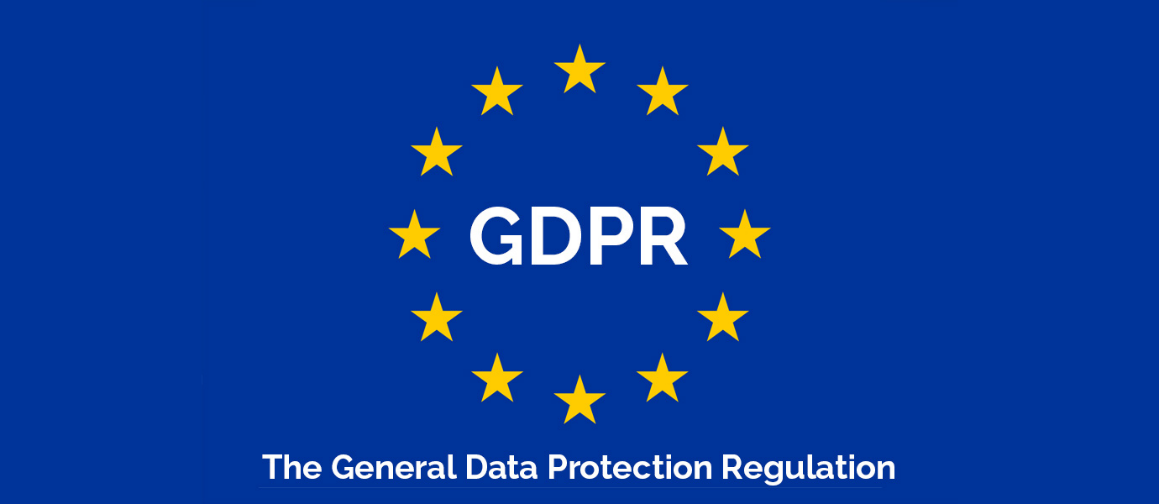 